CITY OF 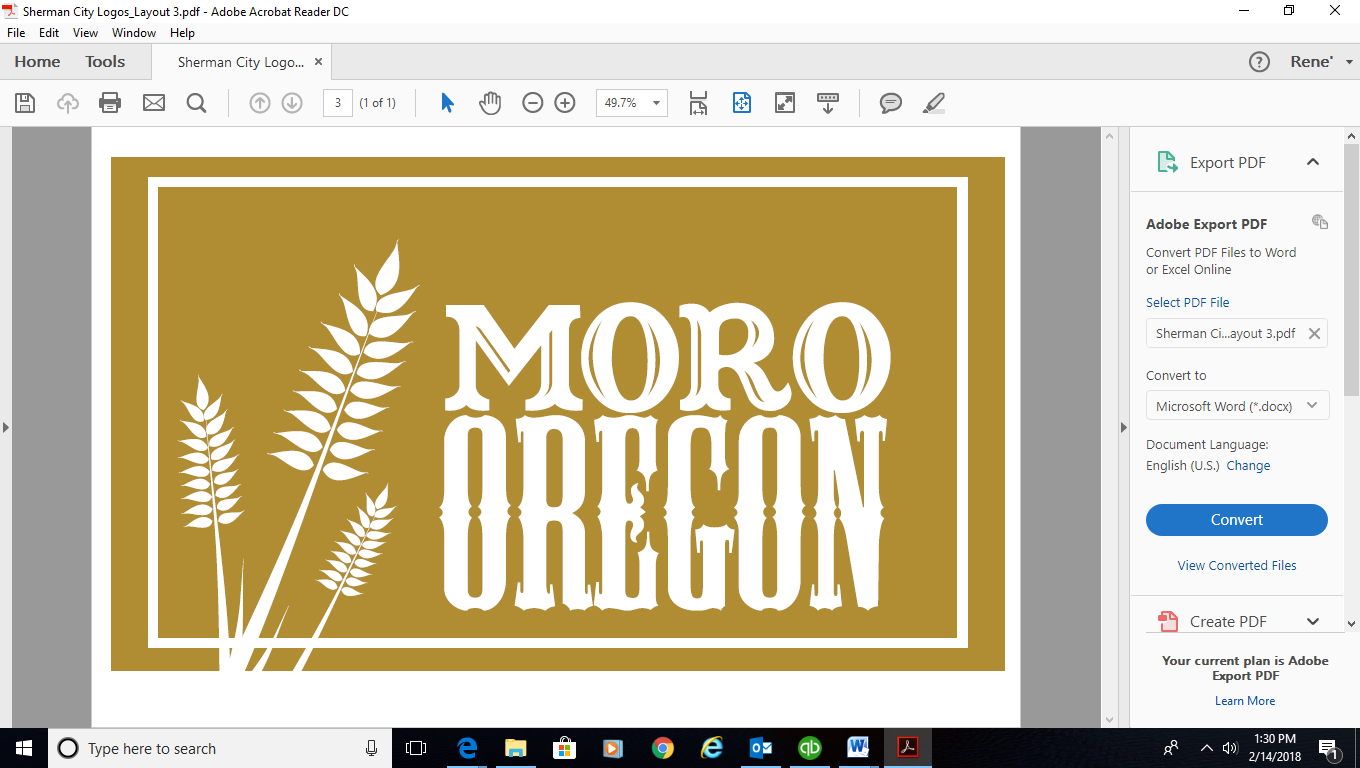 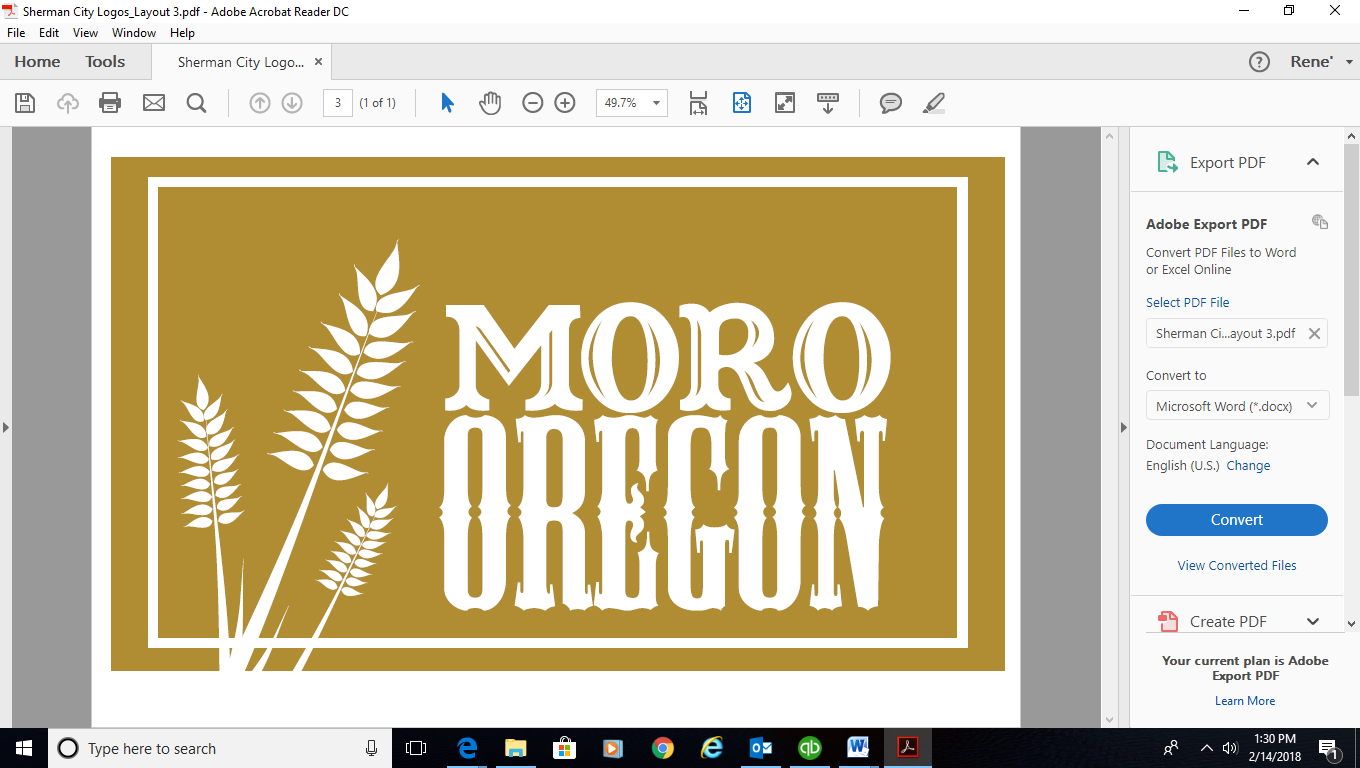 P.O. BOX 231  104 FIRST STREET  MORO, OREGON  97039PHONE: 541-565-3535  FAX: 541-565-3535 EMAIL: morocityhal@cityofmoro.net   WEBSITE: www.cityofmoro.net   CITY OF MOROBUDGET COMMITTEE MEETINGWednesday, May 10, 2023 7:00 PMMoro City Hall or Remote:Remote Access Link: meet.google.com/zdb-syvw-vtoDial-in: (US) +1 914-510-2430PIN: 879 425 969#AGENDACALL BUDGET MEETING TO ORDER- Prior year Chairman or MayorELECTION OF BUDGET COMMITTEE OFFICERSElect Budget Committee Chairman Elect Budget Committee SecretaryREAD BUDGET MESSAGEREVIEW SUMMARY SHEETS (Revenue and Expenditures)REVIEW CITY RESERVE FUNDS BY CLASSAPPROVE THE TOTAL TAXES BY PERMANENT RATE – 5.5232 per $1,000.00JUNE 6, 2023 BUDGET HEARING/ REGULAR COUNCIL MEETING @ 7:00 PMADJOURN BUDGET COMMITTEE MEETING